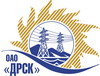 Открытое Акционерное Общество«Дальневосточная распределительная сетевая  компания»ПРОТОКОЛ ПЕРЕТОРЖКИСПОСОБ И ПРЕДМЕТ ЗАКУПКИ: Открытый запрос предложений на оказание услуг «Предпечатная подготовка, печать и верстка корпоративного журнала» (закупка 932 р. 9)Планируемая стоимость закупки в соответствии с ГКПЗ:  820 000,00 руб. без учета НДС.ПРИСУТСТВОВАЛИ: 3 члена постоянно действующей Закупочной комиссии 2-го уровня. ИНФОРМАЦИЯ О РЕЗУЛЬТАТАХ ВСКРЫТИЯ КОНВЕРТОВ:В адрес Организатора закупки не поступило ни одного предложения на участие в  процедуре переторжки.Дата и время начала процедуры вскрытия конвертов с заявками на участие в закупке: 14:00 (время благовещенское) 20.05.2015.Место проведения процедуры вскрытия конвертов с заявками на участие в закупке: ОАО «ДРСК» г. Благовещенск, ул. Шевченко 28, каб. 248.РЕШИЛИ:1. Утвердить протокол переторжкиОтветственный секретарь Закупочной комиссии 2 уровня  ОАО «ДРСК»                       		     О.А. МоторинаТехнический секретарь Закупочной комиссии 2 уровня  ОАО «ДРСК»                           	 Т.А. Игнатова№ 435/ПрУ-Пг. Благовещенск20 мая 2015 г.№п/пНаименование Участника закупки и его адресОбщая цена заявки до переторжки, руб. без НДСОбщая цена заявки после переторжки, руб. без НДСООО «Амур Медиа Консалтинг» (675000, Амурская область, г. Благовещенск, ул. Калинина, д.10 А)725 000,00 руб. (НДС не облагается)Не прияли участие в процедуре2.ООО «Амурский Медиа Центр» (675000, Амурская область, г. Благовещенск, ул. Калинина, д.10 А)860 000,00 руб. (НДС не облагается)Не прияли участие в процедуре